  DATABASE FOR CHILDREN WITH DISABILITIES AND THEIR FAMILIES Record of Entry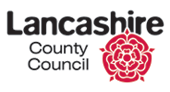 The purpose of the database is to...• To provide an information service to families (Disabled Act 1986);• To enable children and families to highlight issues of concern;• To promote active consultation with children and carers over service developments;• To indicate trends in patterns of need for planning purposes;• To facilitate a co-ordinated, joined up service response to need;• To comply with the statutory requirements to maintain a register of disabled children within   the County based on voluntary submissions.Childs Details- Record NumberSurname   				    	   First Names 	Date of Birth		               Gender		    Residential AddressNursery/School/College attendedFull Name of Nursery/School/CollegeAddress Main Parent / Carer detailsTitle Mr/Mrs/Miss/Ms 	        						         Surname		                             First Names Address – if different to childRelationship to childMother	 Grandparent	  	Sibling	  Father	  Other  Do you have Access to the internet?	Yes		NoDaytime telephone no (Including code) 	Mobile No				Email Additional Parent / Carer detailTitle Mr/Mrs/Miss/Ms 	        						         Surname		                First Names Address – if different to childRelationship to childMother	 Grandparent	  	  Sibling	       Father	  	Other  	Do you have Access to the internet?	Yes		        NoDaytime telephone no (Including code) 	Mobile No					Email Nature Of Child’s DisabilityPlease indicate the main two disabilities/ difficulties by putting number 1 next to the main disability / difficulty and number 2 if there is a secondary disability / difficulty.If your child has a communication difficulty what is your child's main form of Communication – e.g. speech, Makaton, BSL, eye pointing, noises, communication aid, gestures age appropriate.Has your child got a diagnosis?		Yes		NoIf yes, what? CONFIDENTIALITYThank you for completing this form. Your information will contribute to statistical reports that assist in the planning and provision of services in Lancashire. These reports will be compiled in such a way that identification of a particular individual is impossible. We will not disclose an individual’s information to anyone else.Entry on the Database is entirely voluntary. Being registered will not affect whether your child is eligible for statutory services, nor does it guarantee that services will be provided. You can have your details removed at any time by writing to the address below.Once on the Database you will be contacted from time to time to make sure your details are up to date and to let you know of any events, surveys, questionnaires or service developments. We will also send you copies of our regular newsletters.Please sign to indicate your agreement to hold and process the information on this form as part of Lancashire’s Children with disabilities and their Families Database.Signature of ChildSignature of parent or Main Carer DateHow did you first hear of the Children with Disabilities and their Families Database?Return AddressRoom CH1:58, County Hall, Preston,Lancashire, PR1 0LDOr email to FIND@lancashire.gov.ukIf a professional has assisted the child and family to complete the form please state.NameTelDesignationFor help completing this form please contact your local education or social care professional